มหาวิทยาลัยเทคโนโลยีราชมงคลพระนคร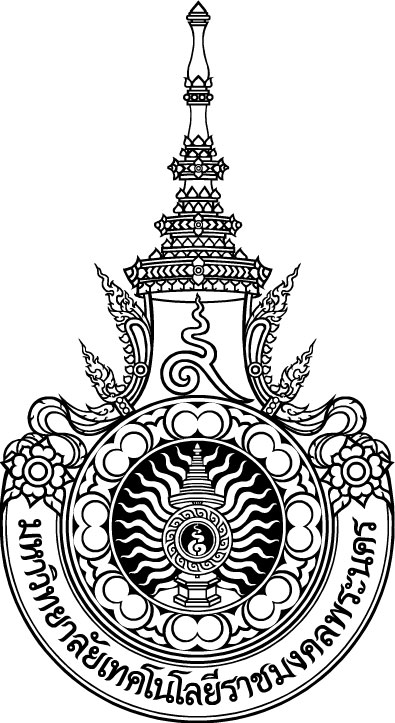 แบบขอสอบเค้าโครงวิทยานิพนธ์/การค้นคว้าอิสระชื่อนักศึกษา (นาย,นาง,นางสาว )........................................................................................................................รหัสประจำตัวนักศึกษา   ............................................................................	 ปกติ		 สมทบ  ระดับปริญญาโท สาขาวิชา ................................................................................................................................โทรศัพท์บ้าน/ที่ทำงาน  ......................................................  โทรศัพท์มือถือ ................................................... วิทยานิพนธ์		  การค้นคว้าอิสระเรียน  คณบดีคณะวิศวกรรมศาสตร์        ชื่อเรื่องภาษาไทย...............................................................................................................................................................................................................................................................................................................        ชื่อเรื่องภาษาอังกฤษ..........................................................................................................................................................................................................................................................................................................ข้าพเจ้าขอเสนอเค้าโครงวิทยานิพนธ์/การค้นคว้าอิสระ จำนวน 1 ชุดมาเพื่อโปรดพิจารณาแต่งตั้งคณะกรรมการสอบต่อไป     ความเห็นคณะกรรมการบริหารหลักสูตร       	      เห็นควรอนุมัติแต่งตั้งคณะกรรมการสอบเค้าโครงวิทยานิพนธ์/การค้นคว้าอิสระ ดังนี้ประธานกรรมการ ....................................................................................กรรมการ ..................................................................................................กรรมการ ..................................................................................................กรรมการและเลขานุการ .......................................................................... (อาจารย์ที่ปรึกษาหลัก)กำหนดสอบวันที่.........เดือน .................พ.ศ..........เวลา.............น. ณ ห้อง............อาคาร....................................แบบรายงานผลการสอบเค้าโครง วิทยานิพนธ์		  การค้นคว้าอิสระชื่อเรื่อง			...............................................................................................................................			...............................................................................................................................ชื่อ  นามสกุล		.........................................................................................สาขาวิชา		.........................................................................................คณะ			.........................................................................................อาจารย์ที่ปรึกษา		.........................................................................................			................................................................................................................................................................................................................................................................................................ผลการพิจารณาของคณะกรรมการสอบเค้าโครง (  )   สอบผ่าน ให้ดำเนินการตามเค้าโครงที่เสนอ(  )   สอบผ่าน แต่ให้แก้ไขตามข้อเสนอแนะ และดำเนินการต่อไปได้(  )   สอบไม่ผ่านผลการสอบเค้าโครง 	(  )   P		(  )   F ข้อเสนอแนะ   ..........................................................................................................................................................................................................................................................................................................................................................................................................................................................................................................................................			.......................................................................   ประธานกรรมการ                          	   (...............................................................)			.......................................................................   กรรมการ                          	   (...............................................................)			.......................................................................   กรรมการ                          	   (...............................................................)			.......................................................................   กรรมการและเลขานุการ                          	   (...............................................................)		          วันที่  ......  เดือน.......................... พ.ศ. .............                      อนุมัติผลการสอบดังเสนอ				.........................................................  คณบดี                          		 (......................................................)		               วันที่  ......  เดือน.......................... พ.ศ. .............การกำหนดคณะกรรมการสอบคณะกรรมการสอบเค้าโครงวิทยานิพนธ์ ต้องประกอบไปด้วยอาจารย์ประจำหลักสูตรและผู้ทรงคุณวุฒิภายนอก รวมไม่น้อยกว่า 3 คน คณะกรรมการสอบเค้าโครงการค้นคว้าอิสระ ต้องประกอบไปด้วยอาจารย์ประจำหลักสูตร และ/หรือผู้ทรงคุณวุฒิภายนอก รวมไม่น้อยกว่า 3 คน ประธานกรรมการสอบเค้าโครงวิทยานิพนธ์ และเค้าโครงการค้นคว้าอิสระ ต้องไม่เป็นอาจารย์ที่ปรึกษาหลักหรืออาจารย์ที่ปรึกษาร่วมอาจารย์ที่ปรึกษาหลักจะกำหนดให้เป็นกรรมการและเลขานุการลงชื่อ...............................................................นักศึกษา       (............................................................)วันที่....... เดือน....................... พ.ศ...........ลงชื่อ..............................................................อาจารย์ที่ปรึกษา      (..............................................................)วันที่....... เดือน....................... พ.ศ...........ลงชื่อ.....................................................ประธานหลักสูตร       (...................................................)วันที่....... เดือน....................... พ.ศ...........ลงชื่อ.....................................................หัวหน้าสาขาวิชา      (.....................................................)วันที่....... เดือน....................... พ.ศ...........ฝ่ายวิชาการและวิจัย(   )   เห็นชอบ(   )   อื่น ๆ .............................................................................................................................(..........................................................)รองคณบดีฝ่ายวิชาการและวิจัยวันที่....... เดือน....................... พ.ศ...........การอนุมัติ (   )   เห็นชอบ (   )   อื่น ๆ .........................................................................................................(............................................................)คณบดีคณะวิศวกรรมศาสตร์                   วันที่....... เดือน....................... พ.ศ...........